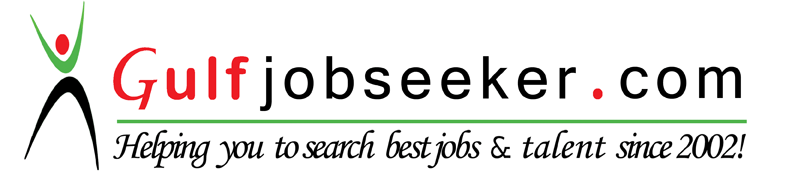 Contact HR Consultant for CV No: 2042946 E-mail: response@gulfjobseekers.comWebsite: http://www.gulfjobseeker.com/employer/cvdatabasepaid.phpCareer ObjectivesSeeking a suitable position with my experience, knowledge and skills can be effectively utilizing to achieve the organization goals and to the enhancement of my career.Professional SummaryHotel Abu Dhabi - worked as a recreation receptionist from 11th June 2014 to 6th Sep 2016 . Responsibilities include: Guest service. Maintenance of office. Updating the office supply items. Call receiving. Booking of recreational activities. M/s. Armed Forces Offices Club and Hotel Abu Dhabi - worked as a housekeeping attendant From 5th March 2013 to 9th June 2014 M/s. Mountain Air Ruby Cargo – worked as a counter staff from May 2010 to December 2012. Responsibilities include: Air cargo and Sea cargo booking Billing Packing Freight forwarding Handling cash transactions Collect payments Issue receipts Professional QualificationInternational Sports and Science Association (ISSA) certified fitness trainer courseCPR, AED and First Aid Certification Diploma in International Air Transport Association (IATA, FIATA) Windows XP/7/8/10, MS Word, MS Excel, MS Power Point, MS Paint Academic QualificationGraduation BBA (Jan 2017) : Bharathiar University, Kerala, India Plus two (Mar 2007) : Board of examination, Kerala, India Matriculation (Mar 2004) : Board of Examinations, Kerala, India Core CompetenciesHardworking and well determined, energetic, ambitious and service minded, persevering and reliable to work under pressure and meeting deadlines. I am also quick to appraise New situations and learn new assignments, besides I can get along well with people at all levels with good communication skill. Possess very good health and positive mental attitude.Personal DetailsDate of Birth & Age: 07-07-1989; 27 Yrs.Sex: MaleNationality: IndianMarital Status: SingleLanguages Known: English, Hindi, Malayalam and Tamil.I hereby declare that the above written particulars are true to the best of my knowledge and belief.